56 Portuguese International Championships 2021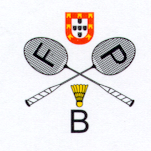 Caldas da Rainha, May 6 to May 9, 2021 (New Dates)Accommodation and Transport Form All booking should be made before April 22, 2021 to events@fpbadminton.pt#1 Hotel Cristal Caldas*** (Address: Rua António Sérgio, 31 – Caldas da Rainha)Prices per room / night – Bed & Breakfast: Single room 50€; Double room 70€; Triple room 85€#2 Hotel Campanile Caldas da Rainha*** (Address: Rua Fernando Ponte e Sousa, 12 - Caldas da Rainha)Prices per room / night – Bed & Breakfast: Single room 50€; Double room 70€Single Rooms*Add more lines if neededDouble Rooms*Add more lines if neededTriple Rooms*Add more lines if neededArrival to Lisbon International Airport*Add more lines if neededDeparture **Add more lines if neededImportant: Place and time of departure for the airport must be confirmed with the organization during the tournament at least 24h before the flightResponsible for bookingResponsible for bookingNational AssociationContact PersonE-mail addressPhone number#*NameArrival dateDeparture dateHotel Nr1234#*NameArrival dateDeparture dateHotel Nr112233#*NameArrival dateDeparture dateHotel Nr111222#SurnameNameDateTimeFlight12345#SurnameNameDateTimeFlight12345